MODELLO DI VERBALE ATTESTANTE LA PROVA DI EVACUAZIONE(DA COMPILARSI A CURA DEL PREPOSTO/RESPONSABILE DI PLESSO)Oggetto: relazione della prima prova di evacuazione:In rapporto alle indicazioni contenute nel Piano di Emergenza ed Evacuzione redatto ed adottato dall'Istituto Comprensivo	di	Ponte Lambro 	per	l'anno	scolastico	 	/ 	,	gli insegnanti della	scuola ______________________________________________________il  giorno 	/ 	/ 	alle  ore    	            hanno effettuato una prova di evacuazione.di tipo: avvertito a sorpresa Simulando un: principio di incendio terremoto altro:  	Alle ore 	,	è stato dato l’allarme dal Personale, con suono prolungato ripetuto per tre volte a brevi intervalliGli alunni apri e serra fila si sono impegnati nel loro ruolo, portando i compagni verso l’uscita di sicurezza designata, mentre l’insegnante incaricato supervisionava l’evacuazione.Gli altri insegnanti e i collaboratori scolastici svolgevano i ruoli assegnati .Dal momento dell’avvio dell’allarme al momento del raggiungimento del punto di raccolta è/sono trascorso/i 	minuto/i.Questa evacuazione si è svolta in modo:  corretto /   non corretto e in tempo:  adeguato /  non adeguato.Alle ore 	,	è stato dato il segnale di cessato allarme, col suono prolungato della campanella (10 secondi).Sono stati compilati i moduli di evacuazione, consegnati al fiduciario di plesso/referente ed allegati alla presente:Alle ore 	,	il Coordinatore ha dichiarato terminata la prova e le classi sono rientrate regolarmente in aula.OSSERVAZIONI E RILIEVI(se qualcosa non ha funzionato, se la prova non è stata effettuata nel modo più corretto e perché):All’interno delle aule la disposizione dei banchi o la presenza di dotazioni degli alunni (borse, libri, …) ha determinato difficoltà nell’uscita dal locale?sì	no	Lungo i percorsi per raggiungere le uscite di sicurezza si sono verificate situazioni che hanno determinato difficoltà nell’evacuazione, ovvero è stata riscontrata la presenza di ostacoli?Tutte le classi hanno udito il segnale di allarme?		Le persone presenti hanno adempiuto agli incarichi assegnati?		La segnaletica di sicurezza che indica i presidi di sicurezza ed i percorsi per raggiungere le uscite di sicurezza risulta facilmente visibile?Il punto di raccolta esterno è stato raggiunto senza difficoltà?		Altro:   	L’insegnante preposto/responsabile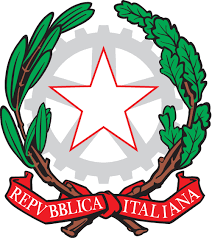 Istituto Comprensivo Ponte LambroVia Trieste, 33 – 22037 Ponte LambroTel. 031620625 – Fax 031623181 - CF 82006820136coic80400v@istruzione.it ; coic80400v@pec.istruzione.itSito web: www.icpontelambro.edu.it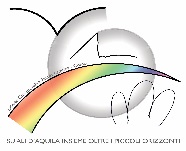 